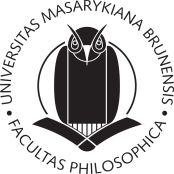 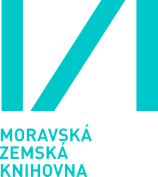 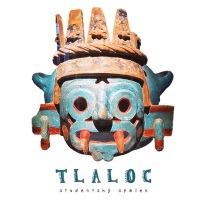 Tisková zprávaFernando Iwasaki: Pohřební výbavičkaFernando Iwasaki zavítá do Moravské zemské knihovny v BrněAutorské čtení s výraznou osobností španělského kulturního života proběhne v pátek 24. února v 18 hodin. Španělsko-peruánský spisovatel, esejista a historik Fernando Iwasaki (Lima, 1961) se představí čtenářům u příležitosti vydání českého překladu jeho souboru hororových mikropovídek Pohřební výbavička (2015). Fernando Iwasaki je obdivovatelem Karla Čapka, a proto během večera představí divákům svůj příspěvek o literárních robotech. Program bude ve španělštině s českým překladem promítaným na pozadí, diskuze bude moderována a překládána. Akce se uskuteční za podpory Ústavu románských jazyků a literatur FF MU, Stipendijní komise FF MU a Studentského spolku Tláloc.Pohřební výbavička obsahuje soubor hororových mikropovídek. Žánr mikropovídky má v Latinské Americe hlubokou tradici, na niž Fernando Iwasaki navázal právě v této sbírce. Jak sám autor uvádí v doslovu, v krátkých povídkách rezonují „ozvěny Borgese, Maupassanta i Henryho Jamese; ale také se to tu hemží chodbami z pokojů mrtvých strýců, popudlivým přízrakem mé prababičky, mrazivým úsměvem Guillerminy, krvavým krucifixem z komody mé babičky a oním Sálem mrtvých, kde jsem strávil jednu neblahou noc roku 1970.“ Hororové pětiminutovky ze sbírky Pohřební výbavička hýří nápady a překvapivými zvraty.Fernando Iwasaki (*1961) je autorem řady esejů, kronik a povídek. Věnuje se také psaní sloupků pro deníky ABC, La Razón a El País. Svoje znalosti historika spojil s literárními vlohami v oceňovaném historickém románu Neguijón (2005) z Limy 16. století.Co: Autorské čtení – Fernando Iwasaki: Pohřební výbavička
Kdy: 24. února 2017 v 18 hod.
Kde: Konferenční sál, Moravská zemská knihovna v Brně, Kounicova 65a, Brno
Kontaktní osoba: Markéta Gurková, marketa.gurkova@mzk.cz, 541 646 320